Контрольные карты ШухартаПредставляемая книга посвящена управлению качеством. Поскольку я уже давно исповедую управление на основе сбора и анализа информации, книга мне понравилась. Фактически я и так использую контрольные карты. Правда, я на них не строю контрольные границы, а анализирую отклонения по своему разумению. Добавит ли что-то в мой менеджерский арсенал описанная в книге методика? Уверен, что «да». Это типичный пример, когда ты что-то такое полезное нащупал интуитивно, а потом получаешь теоретическое подтверждение, систематизацию знаний. Такой подход весьма продуктивен. Не будь у меня практики построения контрольных карт, возможно и контрольные карты Шухарта меня бы не впечатлили.Д. Уилер, Д. Чамберс «Статистическое управление процессами. Оптимизация бизнеса с использованием контрольных карт Шухарта». М: Альпина Бизнес Букс, 2009. – 409 с.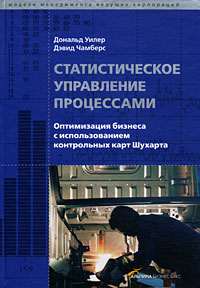 А еще книга о том, что любой метод полезен в контексте. Если не анализировать контрольные карты, не принимать на их основе управленческих решений, так и строить их нужды нет!..Свои исследования и методику контрольных карт Шухарт изложил в 1931 году! К сожалению, менеджмент в то время не был готов воспринять эти идеи. И только в 50-х годах благодаря работам Деминга и благодатной японской почве контрольные карты Шухарта получили развитие.Любые процессы подвержены вариабельности, но некоторые из них обладают управляемой вариабельностью (объясняемой действием случайных причин), а некоторые – неуправляемой (обусловленной особыми причинами, действием внешних возмущений).Два пути улучшения процесса:если процесс управляем, менеджмент способен изменить процесс для снижения вариабельности;если процесс неуправляем, участники процесса способны найти и устранить особые причины, и сделать процесс управляемым.Цель инженерной концепции вариабельности – соответствие допускам, цель концепция Шухарта – устойчивость процесса. Почувствуйте разницу!Состояния любого процесса:идеальное (процесс управляем, 100% годной продукции)пороговое состояние (процесс управляем, есть некоторое количество брака)на грани хаоса (процесс неуправляем, 100% годной продукции)хаос (процесс неуправляем, есть брак)Процессы, предоставленные сами себе, в соответствии с эффектом возрастания энтропии  имеют тенденцию сваливаться в хаос.Свертки данных (статистики на основе исходных данных): среднее, медиана, размах (максимум – минимум), стандартное отклонение (n – 1), гистограмма (с диапазонами), стебель и листья, график хода процесса (временнáя зависимость).Численные и графические методы свертки дополняют друг друга. Численные свертки способны упустить что-то важное (из-за своей агрегированности).Контрольные карты Шухарта действуют на основе индукции, раз управляемый процесс ранее был в таких-то рамках, то и в будущем мы считаем, что с определенной вероятностью он будет в таких же рамках. Прогноз поведения неуправляемого процесса значительно менее определен. Контрольные карты Шухарта используют группировку данных. График групповых средних показывает, насколько меняется параметр от группы к группе. График размахов показывает, насколько стабилен параметр внутри группы. Прелесть контрольных карт Шухарта в простоте, поскольку контрольные карты Шухарта строятся на основе только двух параметров: группового среднего и размаха группы.Контрольные пределы карты средних значений: среднее средних ± А2 * средний размахВерхний контрольный предел карты размахов: D4 * средний размахНижний контрольный предел карты размахов: D3 * средний размахДля групп из одного значения используются индивидуальные значения и скользящий размах (mR)Контрольные пределы карты индивидуальных значений: среднее ± 2,66 * средний скользящий размахВерхний контрольный предел карты размахов: 3,268 * средний скользящий размахНижний контрольный предел карты размахов: отсутствует (ноль)Почему используют 3-сигмовые границы? Около 99% «естественной» (статистически управляемой) вариации попадает в 3-сигмовые границы. При этом, не важно, распределены ли данные по нормальному закону.Четыре кита контрольных карт Шухартаконтрольные пределы контрольных карт Шухарта всегда устанавливаются на расстоянии три сигма по обе стороны от центральной линии при вычислении 3-сигмовых пределов используются среднее статистик рассеяния (средний размах)в основе построения контрольных карт Шухарта лежит правильное выделение подгрупп (вариации между группами и стабильность внутри групп)контрольные карты Шухарта эффективны только когда организация использует полученные с их помощью знанияКритерии отсутствия управляемости (серии):выход одной точки за 3-сигмовые пределывыход  двух из трех точек подряд за 2-сигмовые пределы по одну сторону от центральной линиивыход  4 из 5 точек подряд за 1-сигмовые пределы по одну сторону от центральной линиирасположение 8 точек подряд по одну сторону от центральной линии(Пример с четырьмя полостями муфты: как неверная группировка может скрыть информацию; аналогично объединение данных от разных операторов)Принципы группировкине собирайте непохожие вещи в одну группуминимизируйте вариацию внутри каждой группымаксимизируйте возможную вариацию между группамиусредняйте шумы, а не сигналы!обрабатывайте карту в соответствии с тем, как будете использовать данныесформулируйте операциональное определение процедуры сбора данных.Поле допуска (в числе сигм) = (верхняя граница допуска – нижняя граница допуска) / сигмаDNS – the distance to the nearest specification, расстояние от среднего (в количестве сигм) до ближайшей границы допуска.Показатели воспроизводимостиCp – поле допуска / 6; величина обратная PCI = 6 / поле допуска; Cpk – DNS / 3Чтобы считать процесс воспроизводимым Cp и Cpk должны быть больше единицы, PCI – меньше.Лучше использовать не показатели воспроизводимости, а размерные единицы. Сравните: «поле допуска равно 4,5 -единицы» и «Cp равно 0,75»!Качество мирового уровня. Помните, что допуски – произвольные границы, и между производителем и потребителем постоянно идет борьба за изменение этих границ.Концепция доктора Тагути:  
точно в соответствии с целью (номиналом) при минимальной дисперсии!См. рис. www.inventech.ru/pic/methods-22.gifЕсли на кривую потерь Тагути наложить кривую Гаусса (вариация параметра), то становится понятна концепция: чем лучше среднее совпадает с центром кривой Тагути и чем ниже рассеивание, тем большая часть вариаций приходится на потери близкие к нулю.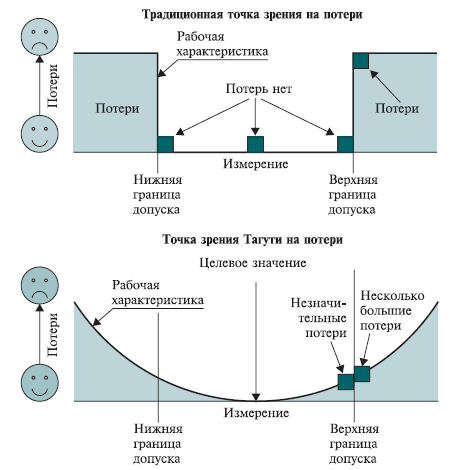 Пример контрольных карт Шухарта – за два года с завода производящего комплектующие для а/м (прикуриватель).Нельзя просто внедрить контрольные карты Шухарта. Их использование выдвигает определенные требования к философии управления, к рабочим и менеджменту. Статистическое управление процессами – это в первую очередь  мировоззрение, подкрепленное определенными методами. Обозначить важность КК для непрерывного совершенствования может только высшее руководство.Не допускайте неадекватного выбора единиц измерения при ведении контрольных карт Шухарта. Единица измерения влияет на контрольные карты Шухарта, когда она сравнима или больше сигмы. Хорошая подсказка – на диаграмме размахов должно быть 5 и более значений.Возможно также построение карт для групповых медиан и размахов (не требует ПК для ведения). Такие карты дают меньше информации (менее чувствительны к выходу за контрольные пределы), но проще в построении.Приведены графики, из которых понятно, как получаются коэффициенты для расчета пределов контрольных карт Шухарта.Для дискретных величин (атрибутов) используются индивидуальные значения (если выборки одинаковы) или доли (если выборки разные) и скользящий размах (XmR-карты).Для биноминальных величин (да / нет) используются те же XmR-карты или специальные карты. Их особенность – зависимость контрольных пределов от числа элементов в выборке.На мой взгляд, поскольку в результате анализа контрольных карт Шухарта возникает управленческое воздействие, то точность в том, в какой момент оказывать воздействие не очень важна (само по себе управленческое воздействие довольно субъективно).Три характеристики дискретных данных:чем лучше процесс, тем реже отклонения, тем менее чувствительна карта; нужно увеличивать область определения;дискретные данные хуже измерений; да / нет годится для отбраковки, а для приближения к номиналу требуются измерениятрудно идентифицировать вариацию из разных источников (разные операторы, разные контролеры, определяющие да / нет,..)Нужно стремиться разделить «дефект» на причины его появления, и изучать их. Например, не просто число не полностью собранных грузов, а по причинам неполного соответствия…С чего начать:блок-схемы процессовдиаграмма причин и результатов (рыбий скелет, диаграмма Исикавы)диаграмма ПаретоЭти инструменты позволят сосредоточиться на конкретном участке для совершенствования.Асимметрия – мера несимметричности хвостов распределения (третья степень); центральная часть не вносит существенного вклада в параметр; если распределение симметрично, асимметрия равна нулю; если асимметрия отрицательна, левый «хвост» тяжелее правого.Эксцесс – мера совместного «веса» хвостов (четвертая степень); их доля по отношению ко всей площади под кривой распределения.Сбалансированные системы – это миф. Если существует поток работ (конвейер), в котором все операции будут синхронизированы, то вариабельность приведет к снижению производительности всей линии. В таких линиях постепенно будут накапливаться запасы. До тех пор, пока запасы не накопятся до такого уровня, что элементы процесса не станут НЕЗАВИСИМЫ, производительность будет ниже расчетной. Второй подход – увеличение средней мощности большинства операций, так чтобы только одна из операций осталась узким местом. Если поток материалов будет планироваться по узкому месту, запасов в системе возникать не будет. Если спрос будет равен средней производительности для одного узкого места, система сможет работать по графику (типичные идеи ТОС!)В книге представлено семь инструментов для выявления, определения, решения и предотвращения проблем. Три инструмента перечисленные выше – организационные инструменты. Простые статистические инструменты – гистограммы и графики хода процесса – дают возможность исследователям и группам средства обобщения данных. И, наконец, более сложные инструменты – ККШ и установка цели процесса – позволяют проводить углубленное изучение процессов.Контрольная карта для подгруппы, состоящей из одного элементаСреднее по выборке Xср = 41,42Средний скользящий размах mRср = 1,73Верхняя граница карты средних = Xср + 2,66* mRср = 41,42 + 2,66* 1,73 = 46,02Нижняя граница карты средних = Xср – 2,66* mRср = 41,42 – 2,66* 1,73 = 36,82Где 2,66 = 3 / 1,128, где 3 – число сигм, а 1,128 – значение параметра d2, соответствующего подгруппе с n = 2.Верхняя граница карты размахов = D4 * mRср = 3,268* 1,73 = 5,65Х394141414344414240414440mR20021312134